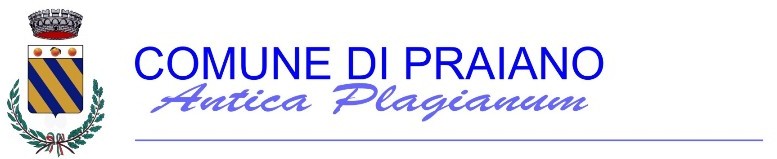 MODELLO GACCESSO GENERALIZZATOISTANZA PER LA RICHIESTA DI ACCESSO CIVICO (F.O.I.A.) EX ART. 5, CO. 2 DEL D.LGS.33/2013COMUNICAZIONE AI SOGGETTI CONTROINTERESSATI(da trasmettere con Raccomandata A.R o per via telematica per coloro che abbiano consentito)Prot. n.  	delAl Sig/ Alla DittaOggetto: Richiesta di accesso generalizzato - Comunicazione ai soggetti controinteressati ai sensi dell’art. 12 del vigente Regolamento in materia di accesso civico semplice, accesso civico generalizzato ed accesso documentale del Comune di Praiano (art. 5, c. 5, D.lgs. n. 33/2013).Si trasmette l’allegata copia della richiesta di accesso generalizzato del sig.  	 	, pervenuta a questo Ente in data	, prot.	, per la quale Lei/la spett. Società da Lei rappresentata è stata individuata quale soggetto controinteressato ai sensi delle vigenti disposizioni.Entro dieci giorni dalla ricezione della comunicazione, le SS.LL., quali soggetti controinteressati, possono presentare una motivata opposizione, anche per via telematica, alla richiesta di accesso                 trasmessa.Si fa presente che, decorso tale termine senza che alcuna opposizione venga prodotta, l’Amministrazione provvederà comunque sulla richiesta di accesso.Luogo, dataIl Responsabile di Settore